Sunshine Christian SchoolA SCHOOL OF THE   OF 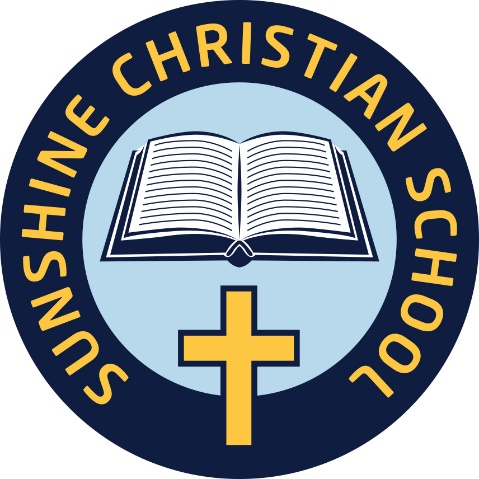 ‘Live as children of the light’Ephesians 5:8Enrolment Application   Address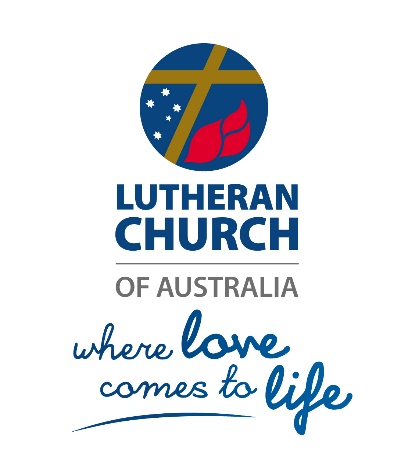                 81-83 Westmoreland Road 	                Sunshine North   Victoria  3020	 Phone                                                                    (03) 9312 1253	Webwww.scs.vic.edu.auEmail	admin@scs.vic.edu.au   As a Christian school, Sunshine Christian School bears witness to God in all aspects of school life. To apply for the enrolment of your child in our school, please complete, sign this form, and forward it with an administration fee of $50, which is non-refundable. The school will contact you the year prior to intended commencement to arrange a suitable interview time with the Principal. Please note that the receipt of this application does NOT constitute enrolment accepted.A community loving God, loving others, loving learning		APPLICATION FOR ADMISSION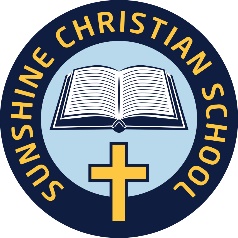 MEETING YOUR CHILD’S NEEDSOur school offers a broad range of curricula activities with which all students become involved from time to time. Many of these activities necessarily challenge the students and, on occasion, any student with special needs may require specific facilities or consideration in the student’s own best interests. Likewise, any students with a particular strength or talent may require special attention and nurturing. For these reasons, it is important that the School is made aware of your child’s needs so that all appropriate measures can be taken for the welfare and benefit of the student. Information is required to assist the School in achieving success for all enrolled students. We ask that you complete the following details to assist the school in planning for the educational needs of your child.Collection NoticeAll information collection is dealt with in accordance with the Commonwealth Privacy Act, the Victorian Health Records Act (2001) and Sunshine Christian School’s Privacy Policy. This information is collected in order for Sunshine Christian School to carry out its duty of care fully and to meet legislative requirements. This information may be disclosed to third parties in the course of a student requiring medical assistance while under Sunshine Christian School’s duty of care or to meet legislative reporting requirements. Parents may access their child’s information held on file by making an application to the Principal. Grievances will be dealt with following the process outlined in the school’s Privacy Policy, which can be accessed via the schools website.Our missionTo provide a quality Christian education in the Lutheran tradition which assists parents to enable their children to grow and flourish as lifelong learners.To work towards individual and community wellbeing and wholeness – cognitive, social, emotional, physical and spiritual.To engender the responsibility to serve others, the appreciation of cultural inclusivity and to foster the individual God-given talents of all in our community.To keep enrolment at Sunshine Christian School available to all, regardless of financial status, cultural background or academic ability. Our valuesWe seek to operate by the values shared by all Lutheran schools in Australia as expressed in the Lifelong Qualities of Learners document lived out in our context and community. These values are:Love Justice CompassionForgivenessServiceCourageHumilityHopeQuality AppreciationOffice only:	Date application received       /      /	Year of admission………………………     Surname……………………………	First name…………………………	Date of birth……………………….	Grade ………………………	Fee paid……………………….	Receipt no…………………………	Interview Date                        	/        /	Place offered Yes or No   	Date place offered     /        /    Translator required         Yes/No    Language …………………………………………….    	Date Entered into SAS …………………………..Section 1 Student DetailsSection 1 Student DetailsSection 1 Student DetailsSection 1 Student DetailsSection 1 Student DetailsSection 1 Student DetailsSection 1 Student DetailsSection 1 Student DetailsSection 1 Student DetailsSection 1 Student DetailsSection 1 Student DetailsSection 1 Student DetailsSection 1 Student DetailsSection 1 Student DetailsSection 1 Student DetailsSection 1 Student DetailsEnrolment Grade      Prep 11122233444556Year of admission2020202020212021202120222022202220232023202320242024Other:Other:SurnameSurnameSurnameSurnameGiven namesGiven namesGiven namesGiven namesGiven namesGiven namesGiven namesGiven namesGiven namesGiven namesGiven namesGiven namesPreferred namePreferred namePreferred namePreferred nameGenderGenderGenderMaleMaleFemaleFemaleFemaleDate of birth       /       /Date of birth       /       /Date of birth       /       /Date of birth       /       /Place and country of birthPlace and country of birthPlace and country of birthPlace and country of birthPlace and country of birthPlace and country of birthPlace and country of birthPlace and country of birthPlace and country of birthPlace and country of birthPlace and country of birthPlace and country of birthPlace and country of birthPlace and country of birthPlace and country of birthPlace and country of birthResidential addressResidential addressResidential addressResidential addressResidential addressResidential addressResidential addressResidential addressResidential addressResidential addressResidential addressResidential addressResidential addressResidential addressResidential addressResidential addressPostcodePostcodePostcodePostcodePostcodePostal address (if same as residential please write as above)Postal address (if same as residential please write as above)Postal address (if same as residential please write as above)Postal address (if same as residential please write as above)Postal address (if same as residential please write as above)Postal address (if same as residential please write as above)Postal address (if same as residential please write as above)Postal address (if same as residential please write as above)Postal address (if same as residential please write as above)Postal address (if same as residential please write as above)Postal address (if same as residential please write as above)Postal address (if same as residential please write as above)Postal address (if same as residential please write as above)Postal address (if same as residential please write as above)Postal address (if same as residential please write as above)Postal address (if same as residential please write as above)PostcodePostcodePostcodePostcodePostcodeLast school/kindergarten attendedLast school/kindergarten attendedLast school/kindergarten attendedLast school/kindergarten attendedLast school/kindergarten attendedLast school/kindergarten attendedLast school/kindergarten attendedLast school/kindergarten attendedLast school/kindergarten attendedLast school/kindergarten attendedLast school/kindergarten attendedLast school/kindergarten attendedLast school/kindergarten attendedLast school/kindergarten attendedLast school/kindergarten attendedLast school/kindergarten attendedPhone number of last school/kindergarten attendedPhone number of last school/kindergarten attendedPhone number of last school/kindergarten attendedPhone number of last school/kindergarten attendedPhone number of last school/kindergarten attendedPhone number of last school/kindergarten attendedPhone number of last school/kindergarten attendedPhone number of last school/kindergarten attendedPhone number of last school/kindergarten attendedPhone number of last school/kindergarten attendedPhone number of last school/kindergarten attendedPhone number of last school/kindergarten attendedPhone number of last school/kindergarten attendedPhone number of last school/kindergarten attendedPhone number of last school/kindergarten attendedPhone number of last school/kindergarten attendedDoes the student speak a language other than English at home? (if more than one language, indicate the one that is spoken most often.)No English only           Yes- please specifyDoes the student speak a language other than English at home? (if more than one language, indicate the one that is spoken most often.)No English only           Yes- please specifyDoes the student speak a language other than English at home? (if more than one language, indicate the one that is spoken most often.)No English only           Yes- please specifyDoes the student speak a language other than English at home? (if more than one language, indicate the one that is spoken most often.)No English only           Yes- please specifyDoes the student speak a language other than English at home? (if more than one language, indicate the one that is spoken most often.)No English only           Yes- please specifyDoes the student speak a language other than English at home? (if more than one language, indicate the one that is spoken most often.)No English only           Yes- please specifyDoes the student speak a language other than English at home? (if more than one language, indicate the one that is spoken most often.)No English only           Yes- please specifyDoes the student speak a language other than English at home? (if more than one language, indicate the one that is spoken most often.)No English only           Yes- please specifyDoes the student speak a language other than English at home? (if more than one language, indicate the one that is spoken most often.)No English only           Yes- please specifyDoes the student speak a language other than English at home? (if more than one language, indicate the one that is spoken most often.)No English only           Yes- please specifyDoes the student speak a language other than English at home? (if more than one language, indicate the one that is spoken most often.)No English only           Yes- please specifyDoes the student speak a language other than English at home? (if more than one language, indicate the one that is spoken most often.)No English only           Yes- please specifyDoes the student speak a language other than English at home? (if more than one language, indicate the one that is spoken most often.)No English only           Yes- please specifyDoes the student speak a language other than English at home? (if more than one language, indicate the one that is spoken most often.)No English only           Yes- please specifyDoes the student speak a language other than English at home? (if more than one language, indicate the one that is spoken most often.)No English only           Yes- please specifyDoes the student speak a language other than English at home? (if more than one language, indicate the one that is spoken most often.)No English only           Yes- please specifyReligious affiliationReligious affiliationReligious affiliationReligious affiliationReligious affiliationReligious affiliationReligious affiliationReligious affiliationReligious affiliationReligious affiliationReligious affiliationReligious affiliationReligious affiliationReligious affiliationReligious affiliationReligious affiliationPlace of worshipPlace of worshipPlace of worshipPlace of worshipPlace of worshipPlace of worshipPlace of worshipPlace of worshipPlace of worshipPlace of worshipPlace of worshipPlace of worshipPlace of worshipPlace of worshipPlace of worshipPlace of worshipSection 2 Family InformationSection 2 Family InformationSection 2 Family InformationSection 2 Family InformationSection 2 Family InformationSection 2 Family InformationParent/Guardian 1Parent/Guardian 1Parent/Guardian 1Parent/Guardian 2Parent/Guardian 2Title (Mr/Mrs/Ms/Miss)Given nameSurnameRelationship to student(e.g. father, mother)Lives with studentYesNoNoYesNoHome phone numberMobile numberResidential address if different from studentPostcodePostcodePostcodePostcodePostcodePostal address if different from studentPostcodePostcodePostcodePostcodePostcodeRequires a translator for interview?YesYesNoYesNoDid your family arrive in Australia as Refugee? If yes what Year approximately?Yes___________Yes___________NoYes____________NoPreferred communication languageEmail addressCurrent Health Care CardYesYesNoYesNoSection 3 Sibling InformationSection 3 Sibling InformationSection 3 Sibling InformationSection 3 Sibling InformationSection 3 Sibling InformationSection 3 Sibling InformationSection 3 Sibling InformationSection 3 Sibling InformationSection 3 Sibling InformationSibling 1Sibling 1Sibling 2Sibling 2Sibling 3Sibling 3Sibling 4Sibling 4Given NameSurnameDate of birth         /             /         /             /         /             /         /             /         /             /         /             /         /             /         /             /Currently at SCSYesNoYesNoYesNoYesNoSection 4 Additional InformationSection 4 Additional InformationSection 4 Additional InformationSection 4 Additional InformationSection 4 Additional InformationSection 4 Additional InformationSection 4 Additional InformationSection 4 Additional InformationSection 4 Additional InformationAll students All students All students All students All students All students All students All students All students Does your child wear glasses/contact lensesDoes your child wear glasses/contact lensesDoes your child wear glasses/contact lensesYesNoNoNoNoNoDoes your child have a disability that may affect their learning or participation in the school communityDoes your child have a disability that may affect their learning or participation in the school communityDoes your child have a disability that may affect their learning or participation in the school communityDoes your child have a disability that may affect their learning or participation in the school communityDoes your child have a disability that may affect their learning or participation in the school communityDoes your child have a disability that may affect their learning or participation in the school communityDoes your child have a disability that may affect their learning or participation in the school communityDoes your child have a disability that may affect their learning or participation in the school communityDoes your child have a disability that may affect their learning or participation in the school communityDon’t knowNoNoNoYesYesYesYesYesIf yes please identify what type of disability 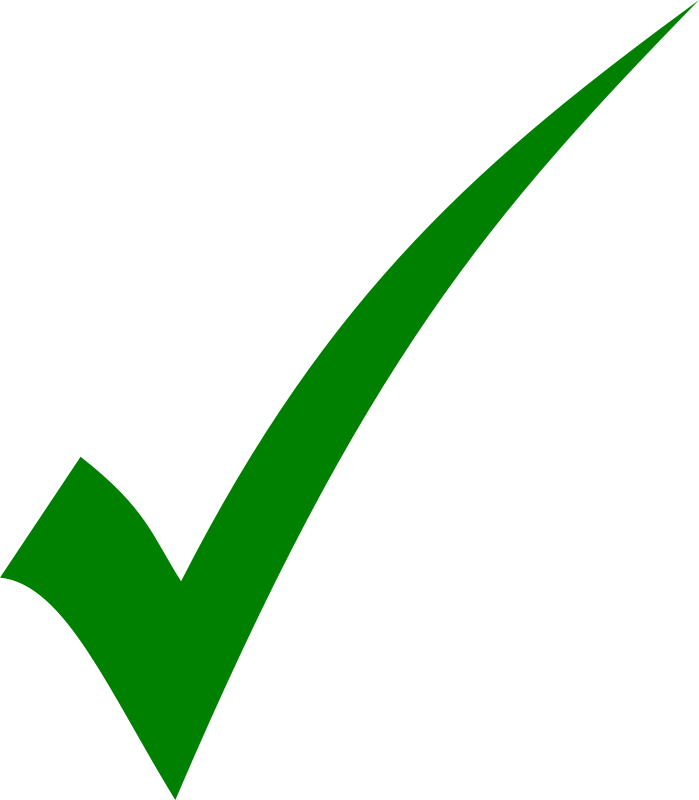 If yes please identify what type of disability If yes please identify what type of disability If yes please identify what type of disability If yes please identify what type of disability If yes please identify what type of disability If yes please identify what type of disability If yes please identify what type of disability If yes please identify what type of disability IntellectualAutism/AspergersAutism/AspergersAutism/AspergersVisionVisionVisionVisionVisionPhysicalSocial/EmotionalSocial/EmotionalSocial/EmotionalHearingHearingHearingHearingHearingA.D.D/A.D.H.DLearning DifficultyLearning DifficultyLearning DifficultyOtherOtherOtherOtherOtherHas a specialist ever assessed your childHas a specialist ever assessed your childHas a specialist ever assessed your childHas a specialist ever assessed your childNoNoNoYesYesIf yes please identify identify If yes please identify identify If yes please identify identify If yes please identify identify If yes please identify identify If yes please identify identify If yes please identify identify If yes please identify identify If yes please identify identify Guidance OfficerOccupational TherapistOccupational TherapistOccupational TherapistOccupational TherapistPaediatricianPaediatricianPaediatricianPaediatricianChild PsychologistSpeech TherapistSpeech TherapistSpeech TherapistSpeech TherapistOtherOtherOtherOtherDo you have report/s from the above specialistYou may be asked to share the report/s with the schoolDo you have report/s from the above specialistYou may be asked to share the report/s with the schoolDo you have report/s from the above specialistYou may be asked to share the report/s with the schoolDo you have report/s from the above specialistYou may be asked to share the report/s with the schoolDo you have report/s from the above specialistYou may be asked to share the report/s with the schoolYesYesYesNoOnly complete if enrolling your child Years 1-6  ( Not PREPS)Only complete if enrolling your child Years 1-6  ( Not PREPS)Only complete if enrolling your child Years 1-6  ( Not PREPS)Only complete if enrolling your child Years 1-6  ( Not PREPS)Only complete if enrolling your child Years 1-6  ( Not PREPS)Only complete if enrolling your child Years 1-6  ( Not PREPS)Only complete if enrolling your child Years 1-6  ( Not PREPS)Only complete if enrolling your child Years 1-6  ( Not PREPS)Only complete if enrolling your child Years 1-6  ( Not PREPS)Does your child have an extra-curricular strength or talent? If so, please identify Does your child have an extra-curricular strength or talent? If so, please identify Does your child have an extra-curricular strength or talent? If so, please identify Does your child have an extra-curricular strength or talent? If so, please identify Does your child have an extra-curricular strength or talent? If so, please identify Does your child have an extra-curricular strength or talent? If so, please identify Does your child have an extra-curricular strength or talent? If so, please identify Does your child have an extra-curricular strength or talent? If so, please identify Does your child have an extra-curricular strength or talent? If so, please identify SportSportArtArtArtArtMusicMusicMusicSpeech & DramaSpeech & DramaOther                        Other                        Other                        Other                        DetailsDetailsDetailsHas your child ever repeated a yearHas your child ever repeated a yearYesYesYesYesNoNoNoSection 5 DeclarationWe are aware of the Christian ethos, values and aims of Sunshine Christian School and the Lutheran Church of Australia. We will support and partner with the school in pursuit of these aims and agree that our child shall treat these aims with respect. We agree to abide by the rules and regulations of the school and to pay fees on receipt of the fee accounts.We are aware of the Christian ethos, values and aims of Sunshine Christian School and the Lutheran Church of Australia. We will support and partner with the school in pursuit of these aims and agree that our child shall treat these aims with respect. We agree to abide by the rules and regulations of the school and to pay fees on receipt of the fee accounts.We are aware of the Christian ethos, values and aims of Sunshine Christian School and the Lutheran Church of Australia. We will support and partner with the school in pursuit of these aims and agree that our child shall treat these aims with respect. We agree to abide by the rules and regulations of the school and to pay fees on receipt of the fee accounts.Parent/Guardian 1Parent/Guardian 2SignatureNameDate